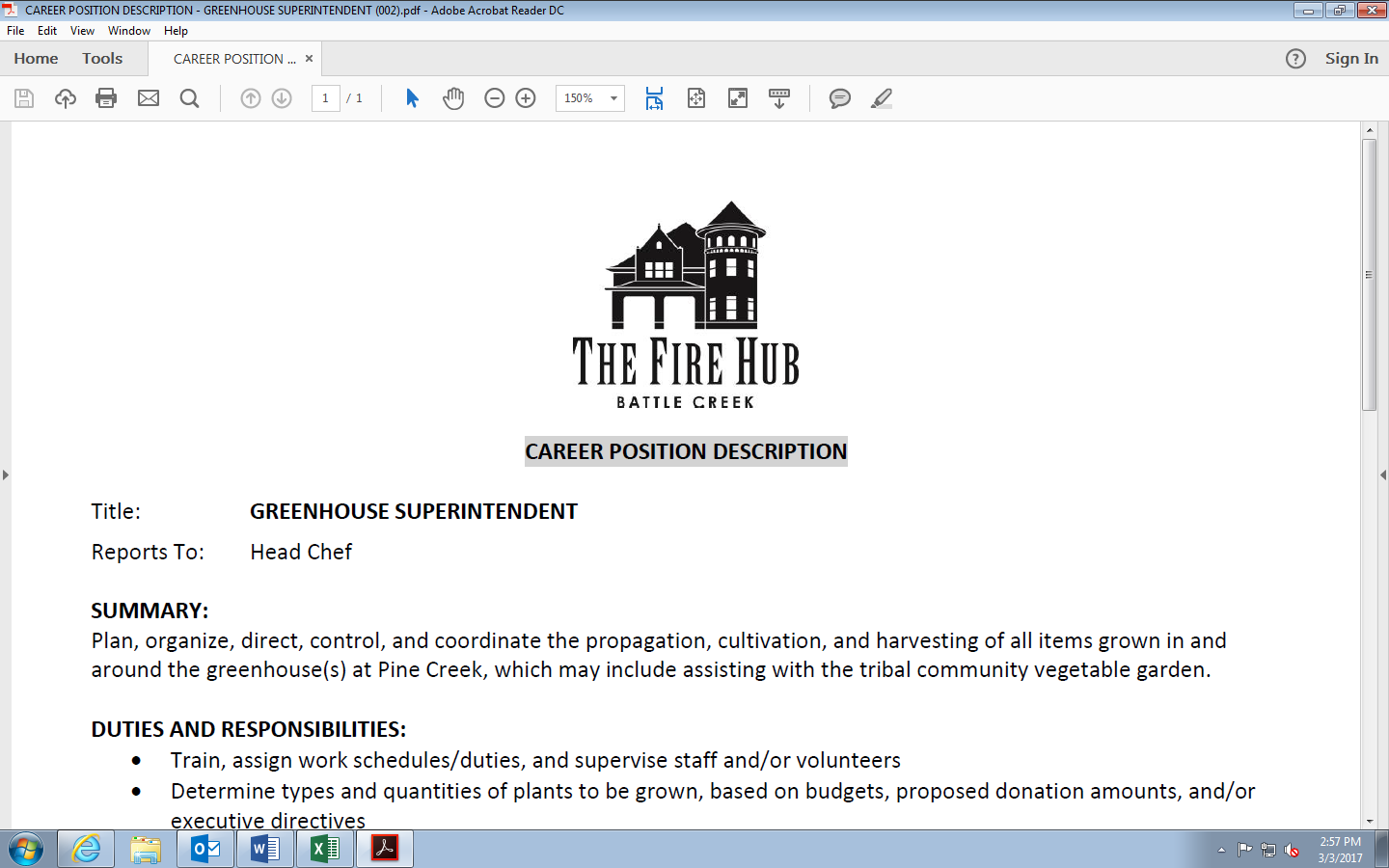 INTERNAL JOB POSTINGDATE POSTED:			February 26, 2020CLOSE DATE:			Until FilledPOSITION:			Fire Hub ManagerWAGE:			TBDNO. OF POSITIONS:		1SCOPE OF POSITION:Responsible for ensuring maximum guest service and satisfaction, by orchestrating, through the Team Members, production of quality food and beverage and high standards of service. MINIMUM REQUIRED QUALIFICATIONSHigh School Diploma or GED.  Four years Front of House (FOH) supervisory experience. Strong organizational and interpersonal skills. Must be able to acquire proper licenses. Thorough knowledge of and completion of TIPs training within the last 3 years. Thorough knowledge of and completion of Serve Safe.GENERAL OR PREFERRED QUALIFICATIONSFour-year college degree in Business Administration or Restaurant Management or equivalent experience.Successful completion of any of the FireKeeper’s Casino Hotel Track Training programs. 